Бесчастная Екатерина ГригорьевнаМБДОУ Детский сад 470Воспитатель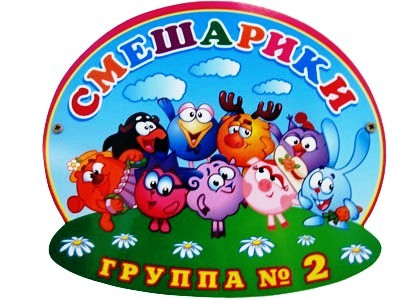 ПЛАНВоспитательно – образовательной работына ноябрь месяц 2018 – 2019 учебный годГруппы № 4 возраст детей 5 – 6 летГруппа реализует образовательную программу дошкольного образования, на основе содержания примерной общеобразовательной программы под ред. Н. Вераксы, Т.С. Комаровой,  М.А. Васильевой «От рождения до школы».ПЛАНИРОВАНИЕ   ВОСПИТАТЕЛЬНО-ОБРАЗОВАТЕЛЬНОЙ   РАБОТЫ НА ноябрь 2018 г.1неделя месяца:  5 – 9 ноябряТема: Моя Родина - Россия. Единство России.Итоговое событие: Досуг «День народного единства».Задачи: углублять и уточнять представления детей о Родине – России; поощрять интерес к событиям, происходящим в стране; воспитывать чувства гордости за её достижения.2 неделя:  12– 16 ноябряТема: Герои России.Итоговое событие: Выставка «Наши герои – кто они?»Задачи: формировать у детей чувство патриотизма;  развивать чувства гордости и уважения к людям, живущим на страже порядка нашей жизни, отдавшим свои жизни за наше будущее;  воспитывать любовь к Родине. 3 неделя: 19 – 23 ноябряТема: Московский район, 45 лет существования.Итоговое событие: выставка детских рисунков и поделок.Задачи: расширять представления детей о нашем, московском, районе ; познакомить с достопримечательностями района, людьми, прославившими его; формировать  чувства гордости и патриотизма .4 неделя: 26 – 30 ноябряТема: День матери.Итоговое событие:  Развлечение «Это моя мама» (совместно с родителями). Задачи:  расширять представления детей о роли женщины в жизни общества, семьи; учить проявлять заботу о женщинах (пропускать в дверях, подавать оброненную вещь, уступать место в транспорте, готовить подарки и поздравительные открытки маме); воспитывать у детей добрые чувства, уважение к женщине, любовь к маме, бабушке.